1. PartiesVeuillez inscrire vos coordonnées dans l’encadré ci-dessous :2. LitigeVeuillez présenter une brève description du litige :3. Soumission du litige à la médiation de l’OMPI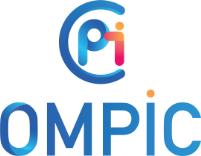 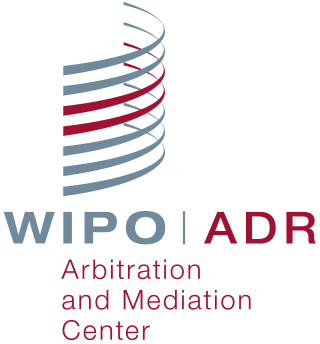 Demande de médiation de l’OMPIPartie requéranteNom :Pays du domicile :Tel : E-mail :Adresse :Représentée par :Tel : E-mail :Adresse :Autre partieNom :Pays du domicile :Tel : E-mail :Adresse :Représentée par :Tel : E-mail :Adresse :Partie requérantePartie requérantePartie requérantePartie requéranteAutre partieAutre partieAutre partieAutre partieLa partie requérante accepte de soumettre le litige décrit ci-dessus à médiation en vertu du Règlement de médiation de l’OMPI.La partie requérante accepte de soumettre le litige décrit ci-dessus à médiation en vertu du Règlement de médiation de l’OMPI.La partie requérante accepte de soumettre le litige décrit ci-dessus à médiation en vertu du Règlement de médiation de l’OMPI.La partie requérante accepte de soumettre le litige décrit ci-dessus à médiation en vertu du Règlement de médiation de l’OMPI.L’autre partie accepte de soumettre le litige décrit ci-dessus à médiation en vertu du Règlement de médiation de l’OMPI.L’autre partie accepte de soumettre le litige décrit ci-dessus à médiation en vertu du Règlement de médiation de l’OMPI.L’autre partie accepte de soumettre le litige décrit ci-dessus à médiation en vertu du Règlement de médiation de l’OMPI.L’autre partie accepte de soumettre le litige décrit ci-dessus à médiation en vertu du Règlement de médiation de l’OMPI.Veuillez signer ce formulaire et le transmettre à arbiter.mail@wipo.int, adr@ompic.ma  ainsi qu’à l’autre partie.Veuillez signer ce formulaire et le transmettre à arbiter.mail@wipo.int, adr@ompic.ma  ainsi qu’à l’autre partie.Veuillez signer ce formulaire et le transmettre à arbiter.mail@wipo.int, adr@ompic.ma  ainsi qu’à l’autre partie.Veuillez signer ce formulaire et le transmettre à arbiter.mail@wipo.int, adr@ompic.ma  ainsi qu’à l’autre partie.Veuillez signer ce formulaire et le transmettre à arbiter.mail@wipo.int, adr@ompic.ma  ainsi qu’à la partie requérante.Veuillez signer ce formulaire et le transmettre à arbiter.mail@wipo.int, adr@ompic.ma  ainsi qu’à la partie requérante.Veuillez signer ce formulaire et le transmettre à arbiter.mail@wipo.int, adr@ompic.ma  ainsi qu’à la partie requérante.Veuillez signer ce formulaire et le transmettre à arbiter.mail@wipo.int, adr@ompic.ma  ainsi qu’à la partie requérante.SignatureSignatureLieu et dateLieu et date